                    Liste Candidature aux JNA 201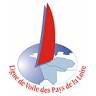 Optimist Garçons :Optimist Filles :Laser 4.7 Garçons :Laser 4.7 Filles :Laser Radial Garçons :-Mathis Le Pallier Cnbpp-Timothée Tougeron SNOLaser Radial Filles :Windsurf Bic 293 Garçons :Baptiste Carissan CNBPPWindsurf Bic 293 Filles :Access 2.3 :